Before adding the accordion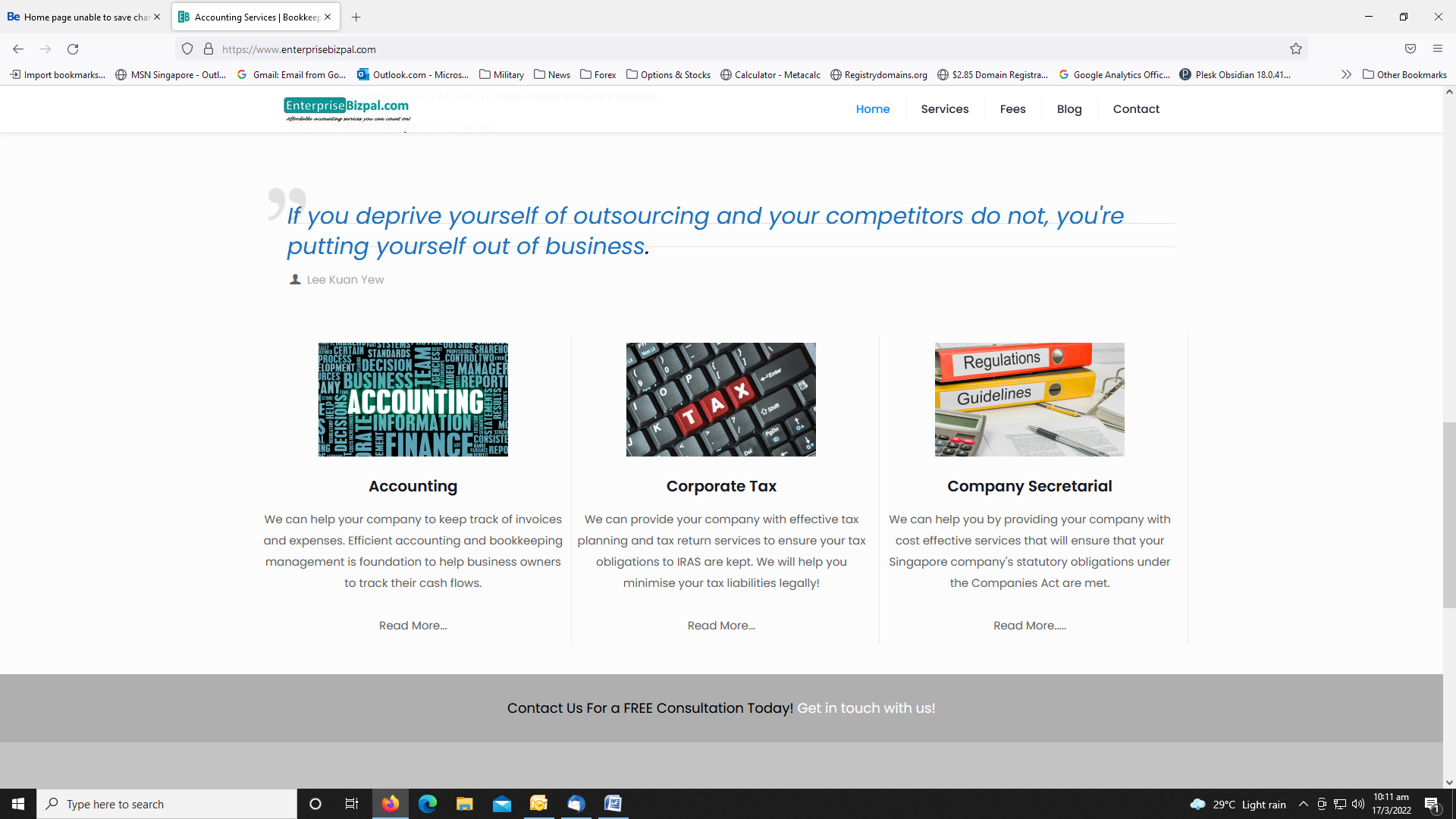 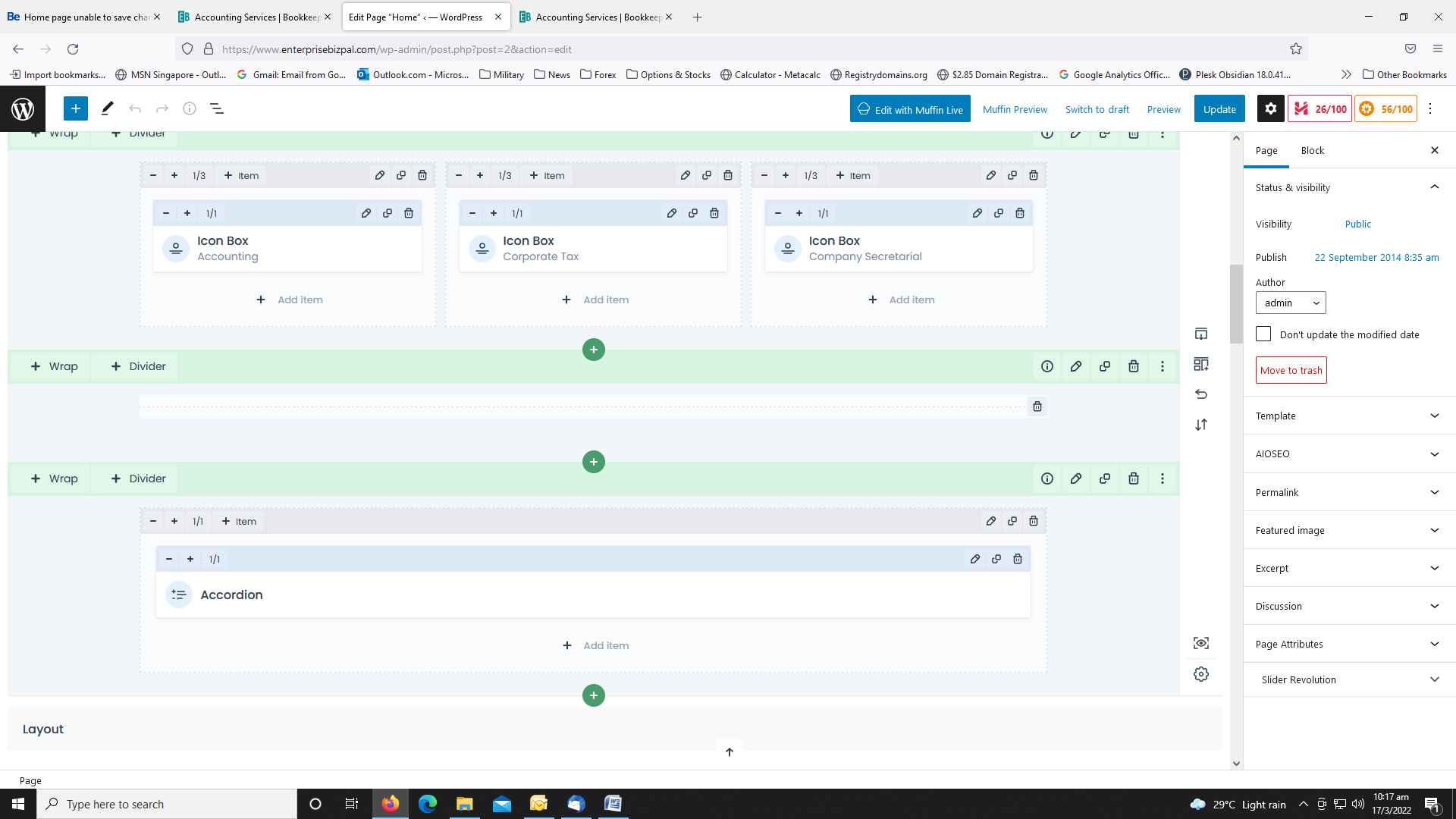 Muffin preview, looks okay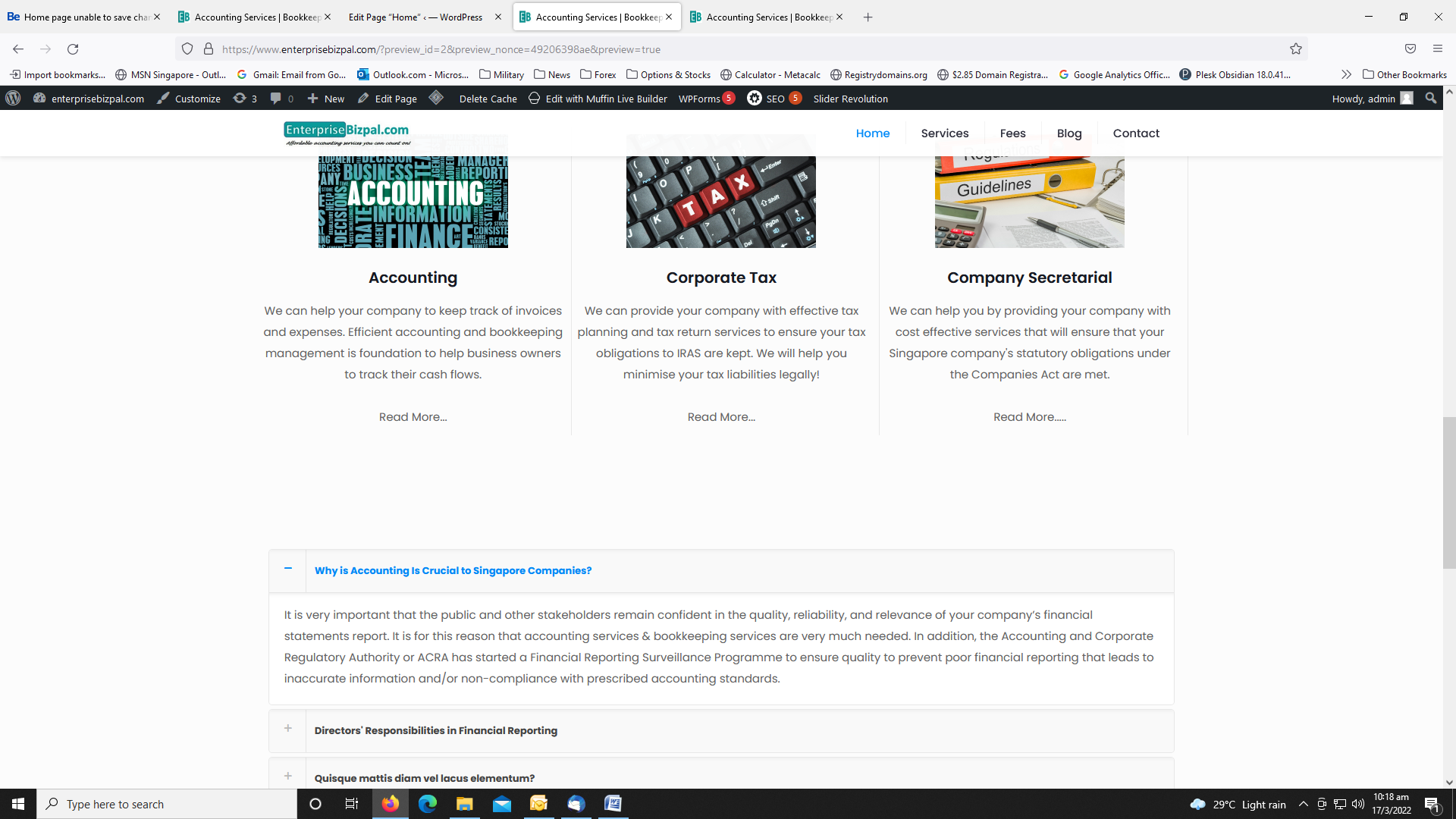 But on the “live” website, all data gone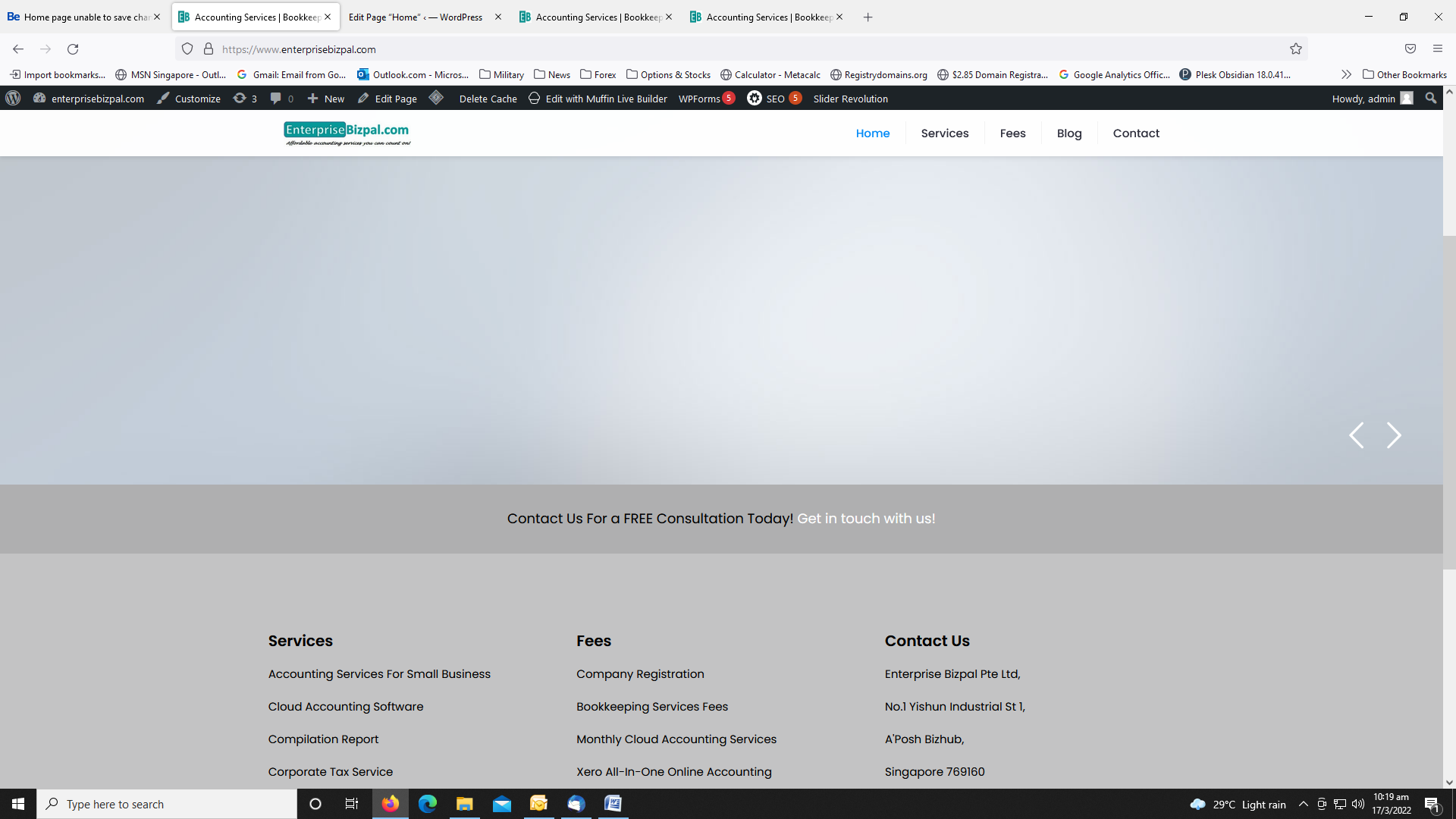 I remove the accordion, then update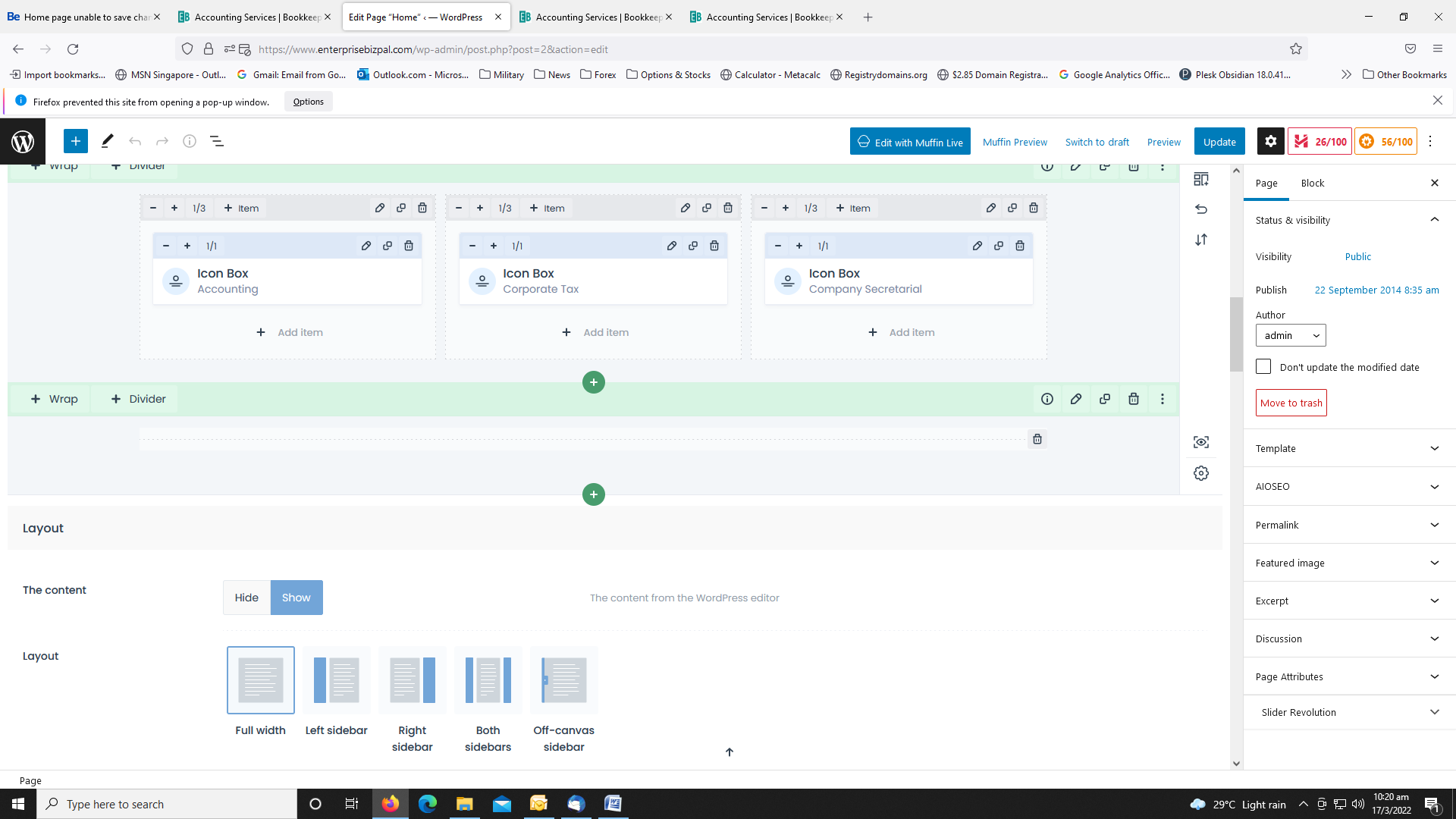 Website is restored, without the accordion.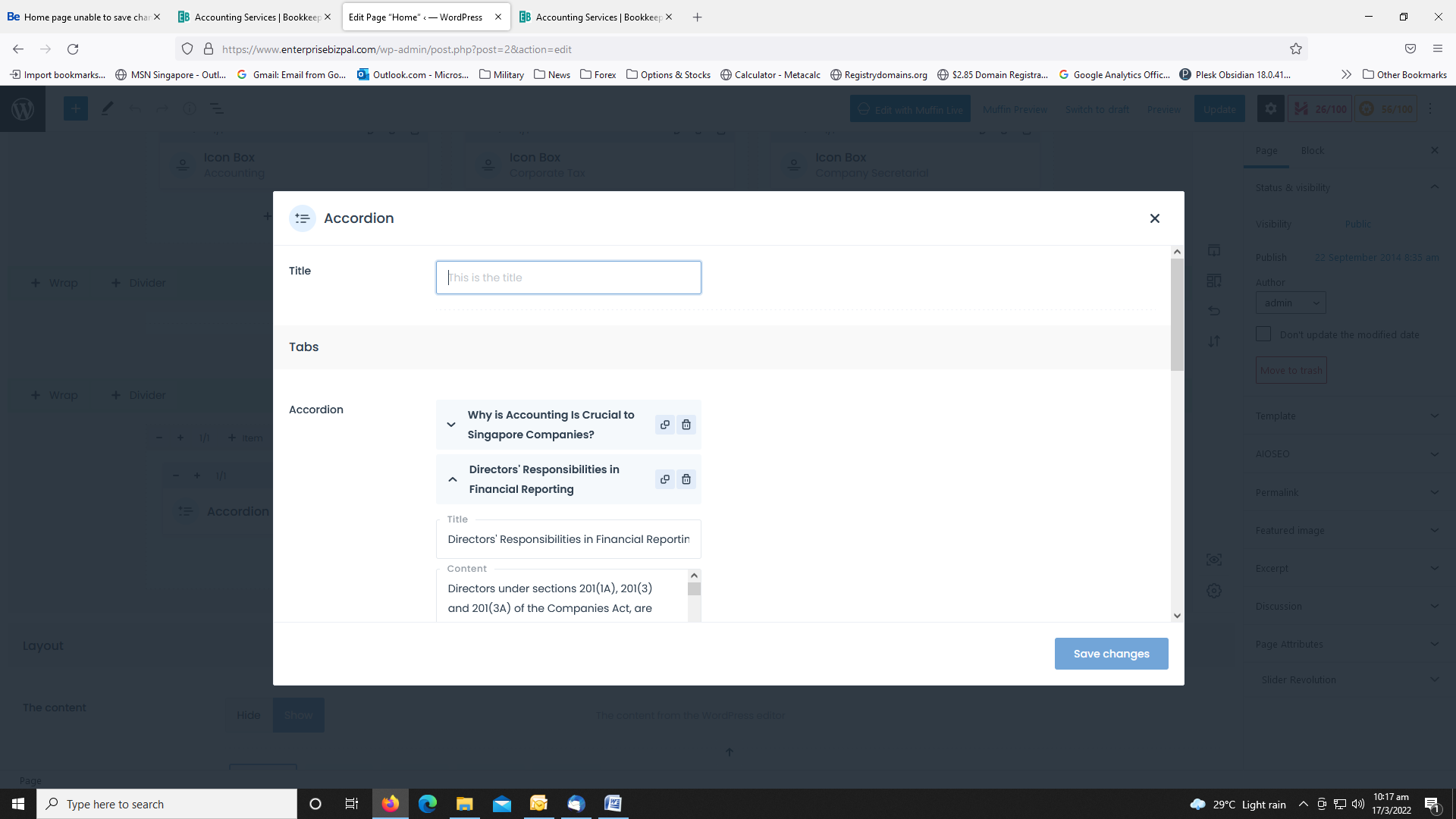 